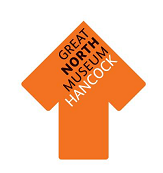 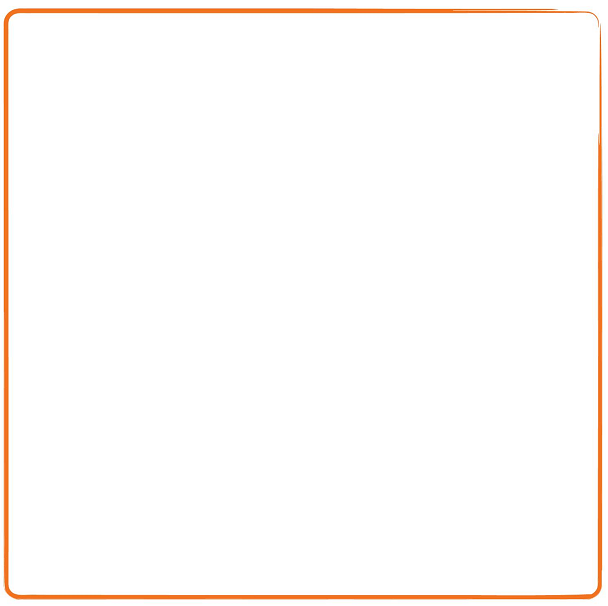 Dinosaur Explorer BagsOur custom-made dinosaur explorer bags are designed to be used in the Fossil Stories gallery and can be booked out by groups for use during their visit.  They provide a good accompaniment to Fossil Finders or Dinosaur Detectives workshop and also work well for self-led groups.  The bags are aimed at children from KS1 or lower KS2 (although some groups of Reception pupils or those from upper KS2 may also enjoy using them).  Each bag contains a set of resources and also a laminated sheet for use by an accompanying adult to guide a group of up to around 6 children through the bag and its contents.  No previous knowledge is necessary for either children or adult in order to use the bags.There are five bags, each of which explores a different theme:HabitatsFind out about our local Carboniferous rocks by using this bag in the  and Seas area of the Fossil Stories gallery.  Think about what different adaptations animals need to live in these different habitats. 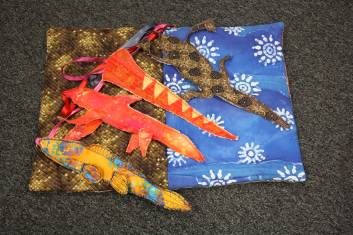 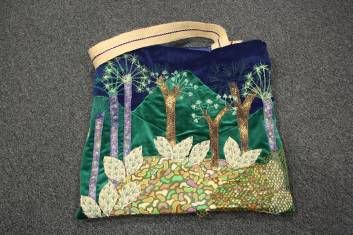 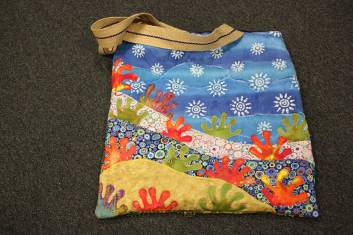 Dinosaur StoriesUse the hand and finger puppets of dinosaurs and other animals from their time to encourage children to act out a story.  We have provided a story for you – or you can make up your own!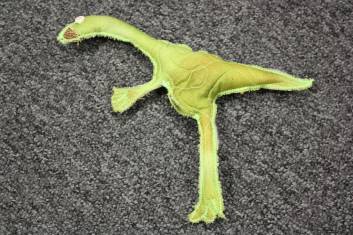 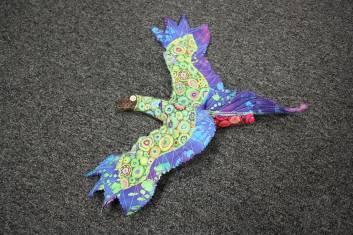 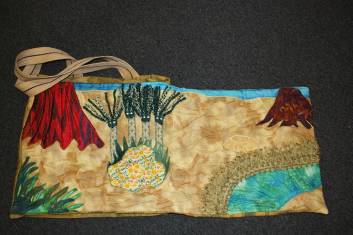 Explorer BagBecome a palaeontologist and explore the Fossil Stories gallery.  This bag contains resources which help you to learn about how different fossils are found and dug out and also how to interpret what they mean.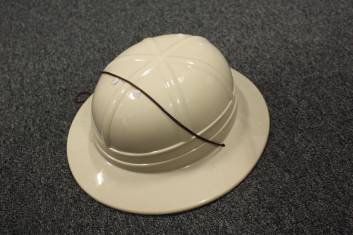 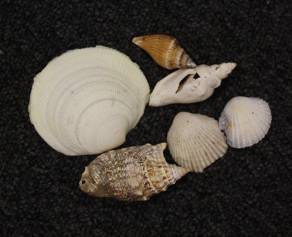 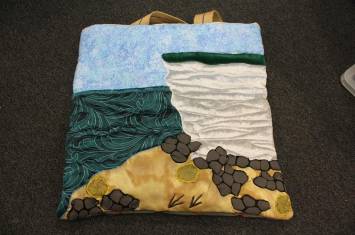 Dinosaur Dressing up Be transported back to the Mesozoic Era and find out about the features of four of the most famous dinosaurs.  When you have investigated their adaptations, maybe you could mix and match to make your own new creature, or explore the gallery as a herd.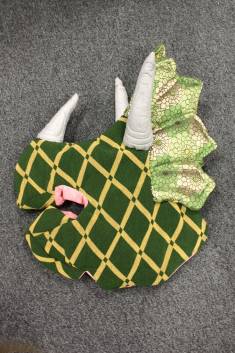 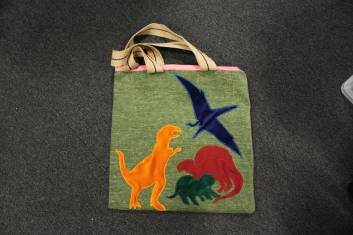 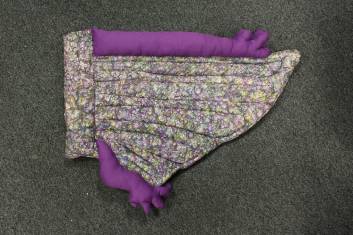 FossilisationHow did these animals go from being live creatures in the sea to pieces of rock?  This bag contains real fossils and invites children to find out about how they were made and the way in which different creatures from the past have been preserved.  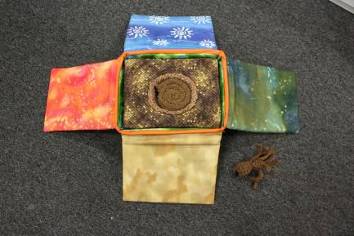 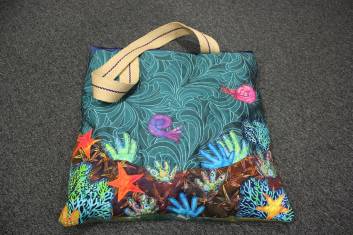 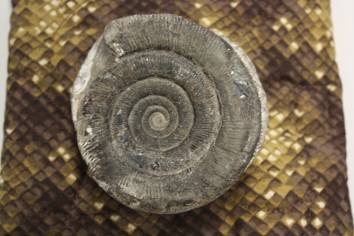 